FOS zadania na 30.03- 3.04. Kl. I 1.  Wiosna tuż, tuż….  Wyjrzyj przez okno w pokoju. Zwróć uwagę na pogodę, którą widzisz. W zeszycie zapisz jakie są oznaki wiosny. Na podstawie zdjęcia z przepisem na przyjaciela  wymyśl i zapisz przepis na wiosnę. Postaraj się, aby w składnikach znalazły się wiosenne rośliny. 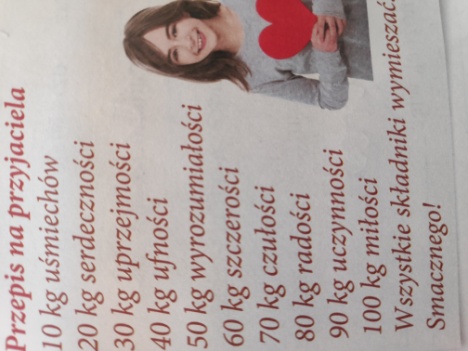 Narysuj wiosenny widok z okna. Powodzenia!2. W marcu jak w garncu. Opisz w zeszycie co oznacza przysłowie „W marcu jak w garncu”.  Wypisz pierwsze wiosenne kwiaty. Opisz zwyczaj topienia Marzanny.  Wykonaj działania: 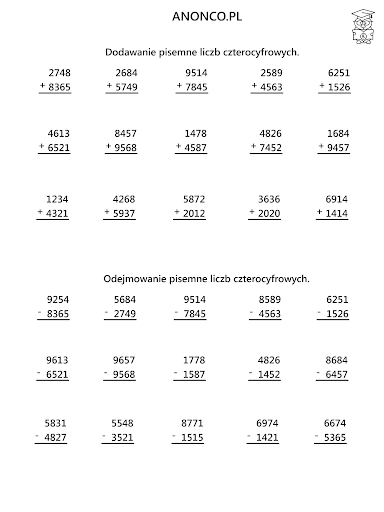 3. Znamy swoje wady i zalety.  Kłamstwo ma krótkie nogi. Wypisz w zeszycie swoje wady i zalety. Co uważasz za swoją największą zaletę, a co za największą wadę. Znajdź w Internecie definicję słowa „prawdomówność”.  Co to znaczy być prawdomównym. Obejrzyj uważnie film z linku :  https://www.youtube.com/watch?v=cEccKriXbfk Postaraj się napisać w zeszycie dlaczego chłopiec z bajki nie otrzymał pomocy od innych. 4.  Mamy poczucie humoru. Prima aprilis.  Przepisz do zeszytu definicję: Prima aprilis (łac. 1 kwietnia), dzień żartów - to obyczaj związany z pierwszym dniem kwietnia, zapoczątkowany mniej więcej w połowie XIII wieku, obchodzony w wielu krajach świata. Polega on na robieniu żartów, celowym wprowadzaniu w błąd, konkurowaniu w próbach sprawienia, by inni uwierzyli w coś nieprawdziwego. Tego dnia w wielu mediach pojawiają się różne żartobliwe informacje. W Wielkiej Brytanii nazywany jest Dniem Głupca, a we Francji Dniem Ryby. Obyczaj ten dotarł do Polski z Europy Zachodniej przez Niemcy w epoce nowożytnej. Upowszechnił się w Rzeczypospolitej w XVII w., w podobnej formie, w jakiej występuje do dziś. Twoim zadaniem będzie zrobić śmiesznego psikusa najbliższym. Pamiętaj, że musi to być miły żart i żebyś nikomu nie zrobił krzywdy, ani nikogo nie obraził . Baw się zgodnie z zasadą : „Nie czyń drugiemu, co tobie niemiłe”.Opisz w zeszycie co to był za żart i jak zareagowali na niego twoi towarzysze . 5. Zwierzęta i ich młode. Obejrzyj dokładnie film z linku : https://www.youtube.com/watch?v=E5bWIQo182c Wypisz do zeszytu nazwy zwierząt tam występujących i nazwy ich dzieci. Wykonaj działania: 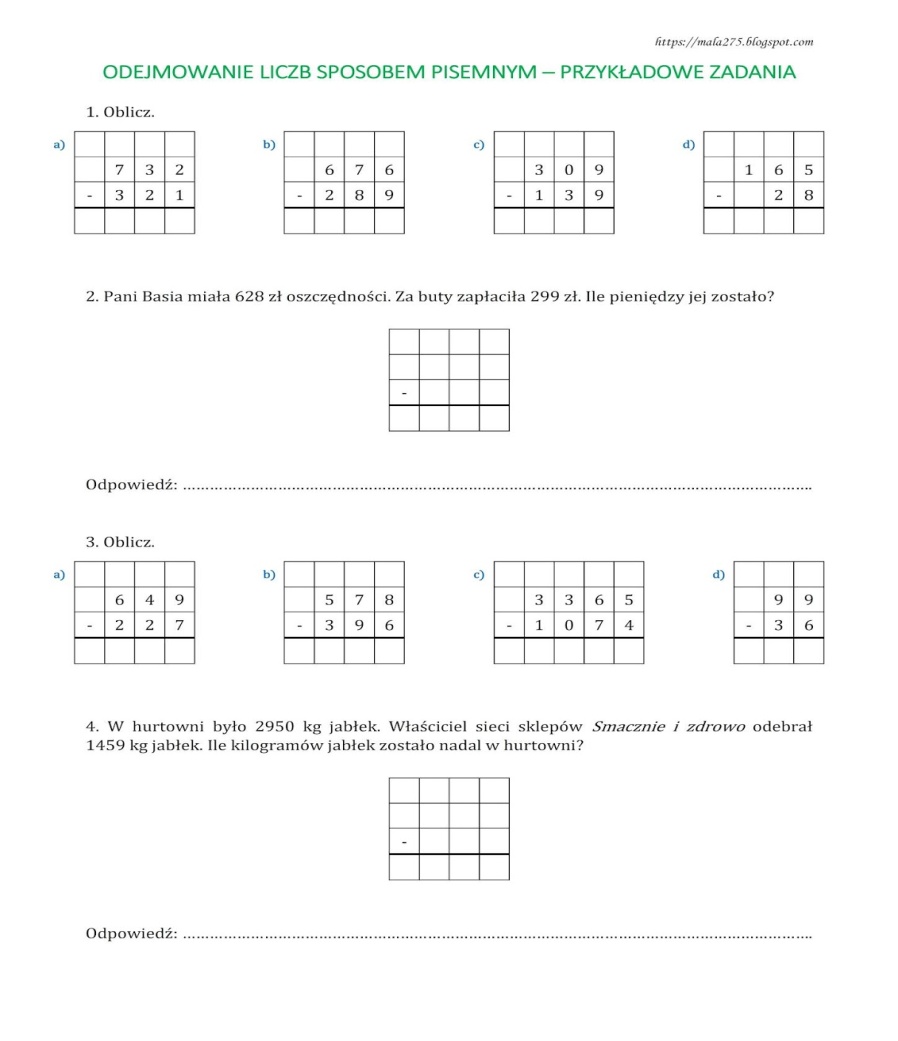 